Č. j. 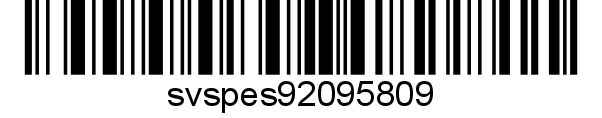 Nařízení Státní veterinární správy  (dále také „KVSU“) jako místně a věcně příslušný správní orgán podle ustanovení § 49 odst. 1 písm. c) zák. č. 166/1999 Sb., o veterinární péči a o změně některých souvisejících zákonů (veterinární zákon), ve znění pozdějších předpisů, v souladu s ustanovením § 75a odst. 1 a 2 veterinárního zákona,  v souladu s nařízením Evropského parlamentu a Rady (EU) 2016/429 ze dne 9.března 2016 o nákazách zvířat a o změně a zrušení některých aktů v oblasti zdraví zvířat („právní rámec pro zdraví zvířat“), v platném znění, nařízením Komise v přenesené pravomoci (EU) 2020/689 ze dne 17. prosince 2019, kterým se doplňuje nařízení Evropského parlamentu a Rady (EU) 2016/429, pokud jde o pravidla pro dozor, eradikační programy a status území prostého nákazy pro některé nákazy uvedené na seznamu a nově se objevující nákazy a prováděcím nařízením Komise (EU) 2018/1882 ze dne 3. prosince 2018, o uplatňování některých pravidel pro prevenci a tlumení nákaz na kategorie nákaz uvedených na seznamu a o stanovení seznamu druhů a skupin druhů, které představují značné riziko šíření zmíněných nákaz uvedených na seznamu, rozhodla o nařízení těchto mimořádných veterinárních opatření ke zdolání a k zamezení šíření nebezpečné nákazy – virové hemoragické septikemie (dále jen „VHS“):Čl. 1Základní ustanovení 	Ohniskem nebezpečné nákazy VHS bylo rozhodnutím KVSU o mimořádných veterinárních opatřeních čj. SVS/2024/072719–U ze dne 10. 5. 2024 a č. j. SVS/2024/ 072795-U z 10. 5. 2024 vymezeny 2 drobnochovy ryb chovaných pro vlastní potřebu v k.ú. Perštejn, na GPS chovu: 50°23'14.243"N,13°6'37.379"E a GPS chovu: 50°24'6.860"N,13°6'59.503"E: Nařízení je vydáváno k jednotnému postupu k zabránění dalšího vzniku a šíření této nebezpečné nákazy. Nařízení je určeno chovatelům ryb a sportovním rybářům v uzavřeném pásmu.Čl. 2Vymezení uzavřeného pásma (pouze ochranné pásmo)Ochranné pásmo je tvořeno úsekem vodního toku Malodolského potoku od místa s GPS: 50°24'36.477"N, 13°6'20.848"E) po vtok do Hučivého potoku (GPS: 50°22'55.392"N, 13°6'45.924"E), odtud dále úsekem Hučivého potoka po vtok do řeky Ohře (GPS: 50°22'7.907"N, 13°6'50.559"E). Součástí ochranného pásma jsou všechny vodní nádrže, jejichž odpadní vody jsou vypouštěny přímo do vodního toku Malodolského a Hučivého potoku ve výše stanoveném rozsahu.  Čl. 3Ochranná a zdolávací opatřeníOpatření pro uzavřené pásmo (ochranné pásmo): Oznámit KVSU chov jakéhokoliv druhu ryb v hospodářství s uvedením druhů a počtů na adresu epodatelna@svscr.cz, nebo do datové schránky d2vairv nejpozději do 20.5.2024. V oznámení se uvede název hospodářství, adresa, odpovědná osoba a její telefonický kontakt, druhy ryb a počty ryb. Při jakémkoli podezření z nákazy ryb, včetně všech případů úhynů četnějších, než je běžné, vyrozumět ten samý den KVSU na telefonní lince +420 720 995 202. Nařizuje se neškodné odstraňování kadáverů uhynulých ryb odstraněním v asanačním podniku. Zakazuje se přesun všech vnímavých ryb k nákaze VHS, např. síh (Coregonus sp.), štika obecná (Esox lucius), Oncorhynchus spp., pstruh duhový (Oncorhynchus mykiss), pstruh obecný (Salmo trutta), lipan podhorní (Thymallus thymallus) aj., v souladu s čl. 2 prováděcího nařízení Komise (EU) 2018/1882 ze dne 3. prosince 2018, o uplatňování některých pravidel pro prevenci a tlumení nákaz na kategorie nákaz uvedených na seznamu a o stanovení seznamu druhů a skupin druhů, které představují značné riziko šíření zmíněných nákaz uvedených na seznamu (celý seznam vnímavých ryb v příloze  uvedeného nařízení), z pásma, do pásma a uvnitř uzavřeného pásma, s výjimkou bodu 6.Při sportovním rybolovu je nutno neškodně odstranit vnitřnosti ulovených ryb. Vylovené ryby, které dosáhly tržní velikosti a jsou bez klinických příznaků nákazy virové hemoragické septikémie lze zkonzumovat v domácnosti rybáře po splnění bodu 5, nebo mohou být pod dozorem KVSU použity k lidské spotřebě nebo dalšímu zpracování, a to prodejem konečnému spotřebiteli na samostatném prodejním místě, nebo dodáním do zařízení pro potraviny z vodních organismů schválené k tlumení nákaz, za podmínek zabraňujících šíření nákazy. Z nádrží a rybochovných objektů zahrnutých do uzavřeného pásma lze povolit přesuny vnímavých ryb na VHS pouze v rámci České republiky, a to se souhlasem KVSU. Zásilka musí být doprovázena veterinárním osvědčením k přemístění zvířat v souladu s § 6 odst. 2 veterinárního zákona. Zakazuje se přemísťování vybavení, krmiv a vedlejších produktů živočišného původu ze zařízení zahrnutých do uzavřeného pásma s výjimkou případů, kdy to KVSU povolí. Do nádrží a rybochovných objektů zahrnutých do uzavřeného pásma lze povolit přesuny ryb pouze na základě udělení výjimky KVSU.  Po provedení rybolovu provést mechanickou očistu a dezinfekci všech pomůcek, zařízení a dopravních prostředků dezinfekčním prostředkem schváleným pro tento účel. Nařizuje se umožnit provedení odběru úředních vzorků ryb vnímavých k nebezpečné nákaze k vyšetření na VHS z hospodářství v ochranném pásmu, a to v počtu minimálně 10 ks ryb v případě výskytu klinických nebo postmortálních příznaků VHS, či minimálně 30 ks ryb, nejsou-li pozorovány klinické ani postmortální příznaky, a to v souladu s nařízením (EU) 2020/689 kap. I, oddíl 3, odst. 1. písm. b.Nařizuje se umožnit provedení minimálně jednou měsíčně kontrolu zdravotní nezávadnosti a veškeré dokumentace vztahující se k hospodaření na chovných zařízeních zahrnutých do ochranného pásma. Po vyklizení ohniska a 6 týdnech ležení ladem bude ochranné pásmo ukončeno, pokud nedojde ke zjištění dalších ohnisek VHS v rámci stejného ochranného pásma. Čl. 4Poučení o nákazeVirová hemoragická septikémie je vysoce infekční virové onemocnění lososovitých ryb a štik, které postihuje všechny věkové kategorie ryb, ale přednostně ryby ve věku jednoho roku při teplotě vody 8–10 °C. Zdrojem nákazy jsou latentně nemocné ryby, plůdek, jikry, mechanicky se nákaza přenáší vodou, nářadím a ptactvem. Inkubační doba nákazy je 7–15 dní. Predispozičním faktorem může být stres. Při raných stadiích infekce jsou příznaky nespecifické. Dochází k rychlému vzrůstu mortality. V pozdějších stadiích lze pozorovat malátnost, ztmavnutí povrchu těla a exoftalmus, které jsou často doprovázeny krváceninami na povrchu těla i na žábrách, ve svalovině i na vnitřních orgánech. Tělní dutina je zvětšená a žábry jsou bledé (anémie). V některých případech dochází k napadení nervové tkáně a u ryb lze pozorovat poruchy plavání (spirálovitý pohyb).Čl. 5SankceZa nesplnění nebo porušení povinností vyplývajících z těchto mimořádných veterinárních opatření může správní orgán podle ustanovení § 71 nebo § 72 veterinárního zákona uložit pokutu až do výše:a) 100 000 Kč, jde-li o fyzickou osobu,b) 2 000 000 Kč, jde-li o právnickou osobu nebo podnikající fyzickou osobu.Čl. 6PoučeníPokud v souladu s § 67 a násl. veterinárního zákona vzniká nárok na poskytnutí náhrady nákladů a ztrát, které vznikly v důsledku provádění mimořádných veterinárních opatření nařízených ke zdolávání některé z nebezpečných nákaz a nemocí přenosných ze zvířat na člověka, je třeba jej včas uplatnit na základě žádosti podané u Ministerstva zemědělství, které o ní rozhodne. Podrobnosti pro uplatňování náhrady a náležitosti žádosti o její poskytnutí stanoví vyhláška č. 176/2023 Sb., o zdraví zvířat a jeho ochraně a o oprávnění a odborné způsobilosti k výkonu některých odborných veterinárních činností. Formulář žádosti je dostupný na internetových stránkách Ministerstva zemědělství.Čl. 7Společná a závěrečná ustanoveníToto nařízení nabývá podle § 2 odst. 1 a § 4 odst. 1 a 2 zákona č. 35/2021 Sb., Sbírce právních předpisů územních samosprávných celků a některých správních úřadů . Datum a čas vyhlášení nařízení je vyznačen ve Sbírce právních předpisů. Toto nařízení se vyvěšuje na úředních deskách krajského úřadu a všech obecních úřadů, jejichž území se týká, na dobu nejméně 15 dnů a musí být každému přístupné u krajské veterinární správy, krajského úřadu a všech obecních úřadů, jejichž území se týká.  Státní veterinární správa zveřejní oznámení o vyhlášení nařízení ve Sbírce právních předpisů na své úřední desce po dobu alespoň 15 dnů ode dne, kdy byla o vyhlášení vyrozuměna. V  dne ředitel Krajské veterinární správy Státní veterinární správy pro Ústecký krajpodepsáno elektronickyObdrží do datové schránky:Krajský úřad Ústeckého kraje, Velká Hradební 3118/48, 400 01 Ústí nad Labem Krajské ředitelství policie Ústeckého kraje, Lidické náměstí 9, 401 79 Ústí nad Labem Hasičský záchranný sbor Ústeckého kraje, Horova 1340/10, 400 01 Ústí nad LabemStatutární město Chomutov, Zborovská 4602, 430 ChomutovMěstský úřad Kadaň, Mírové náměstí 1, 432 01 KadaňMěstský úřad Klášterec nad Ohří, nám. Dr. E. Beneše 85, 431 51 Klášterec nad Ohří (KÚ: Kunov, Klášterecká Jeseň)Obecní úřad Perštejn, Hlavní 159, 431 63 Perštejn (KÚ: Perštejn, Rájov u Perštejna, Černýš)Český rybářský svaz, z. s., Severočeský územní svaz, Střekovského nábřeží 975, 400 03 Ústí nad Labem - StřekovČeský rybářský svaz, z. s., místní organizace Kadaň, Sládkova 114, 432 01 Kadaň